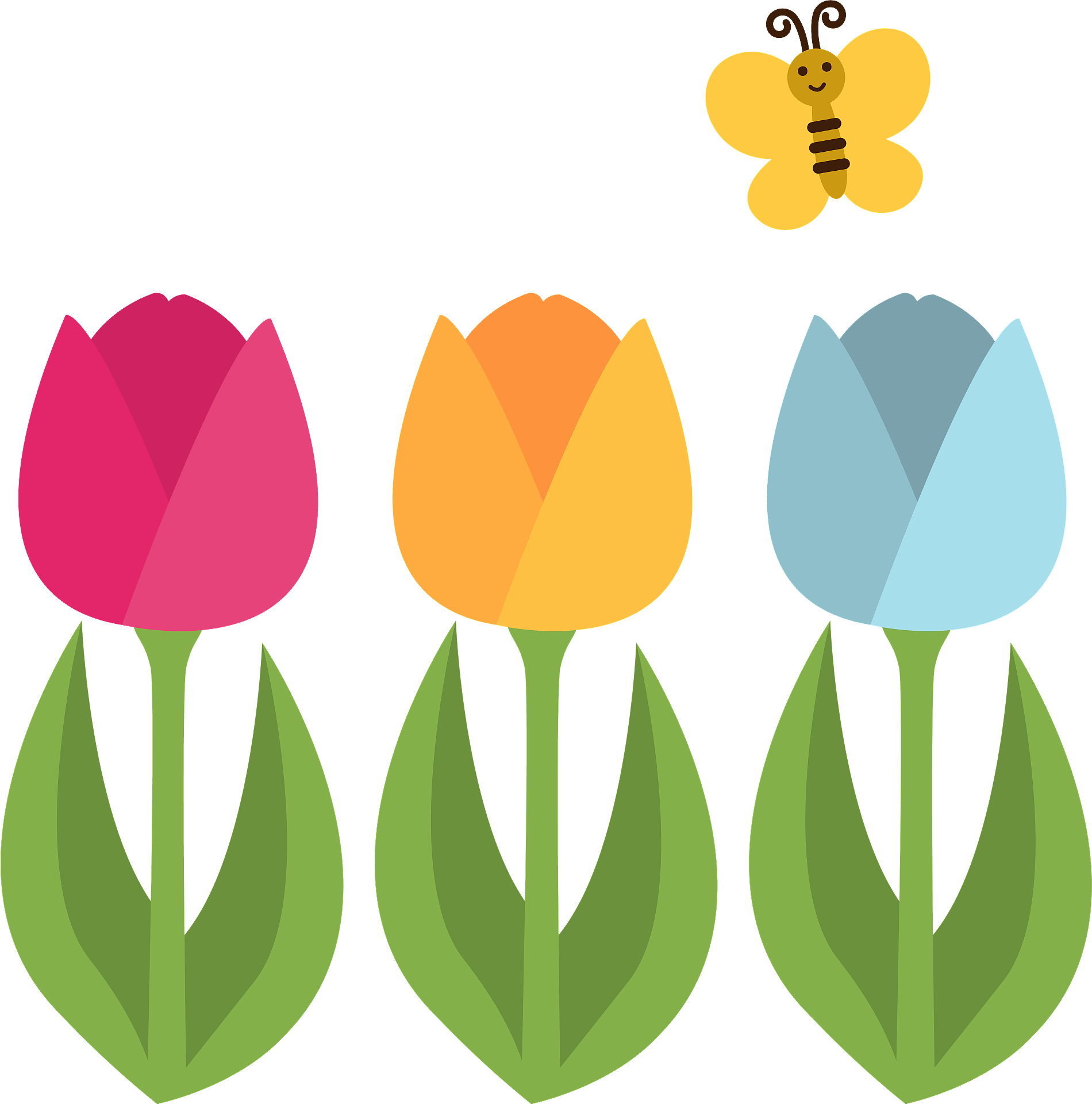 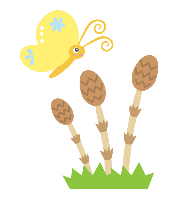 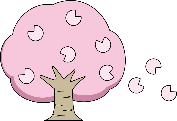 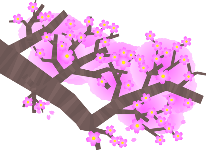 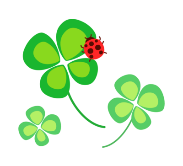 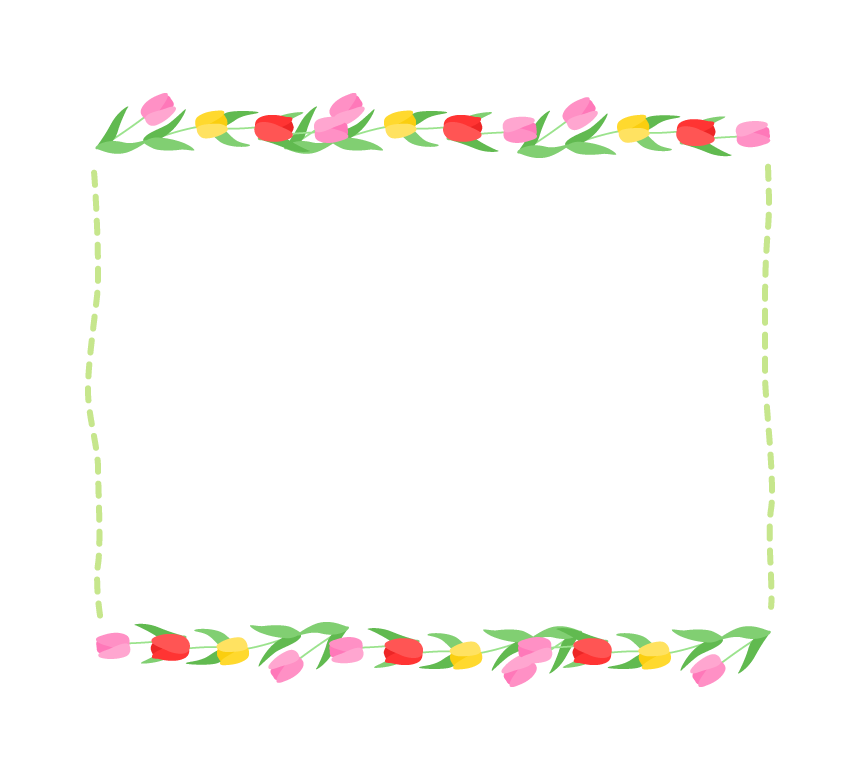 日曜行事など時間割時間割時間割時間割時間割時間割10月視力検査、弁当学活学活学活学活HSR11火入学式準備、弁当学活学活学活HSR勤奉勤奉12水入学式、ノー部活儀式家庭学習をしましょう。家庭学習をしましょう。家庭学習をしましょう。家庭学習をしましょう。家庭学習をしましょう。13木給食開始、HSR（学力テスト）、生徒会ガイダンス学年学年学年HSR生徒生徒14金学力診断テスト試験試験試験試験試験15土16日17月図書館開館学年学年体育体育学年学活18火避難訓練学年学年学年学年学活学活19水検尿一次水１水２水３水４水５学活20木生活アンケート、ノー部活発育測定､聴力検査､検尿一次木１木２発育木４木５21金金１金２金３金４金５総合22土授業参観、部活動保護者会水１道徳水３参観23日24月心臓検診月１月２月３月４月５総合25火火１道徳火３火４火５火６26水ノー部活水１水２水３水４水５27木木１木２木３木４木５学活28金4/22振替休日29土30日